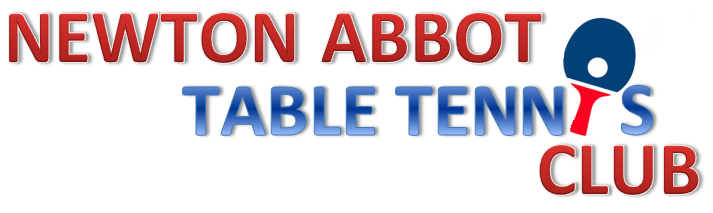 MEMBERSHIP APPLICATION FORM FOR LEAGUE PLAYERSSEASON 2014/15 NAME  ________________________________________________________________________________ADDRESS ______________________________________________________________________________HOME TEL _____________________________________ MOBILE TEL ______________________________E MAIL _________________________________________________________________________________DATE OF BIRTH _________________________________I am happy that any photos taken during club activities may be used in club publicity material, press reports and on the club website – to be signed by parent or guardian if under 18SIGNED ________________________________________________________________________________TEAM WISHING TO PLAY FOR _______________________________ PREFERRED DIVISION ____________HOME MATCHES TO BE PLAYED AT TEIGN SCHOOL FRIDAY NIGHTS BETWEEN 19.00 - 22.00.  SEASON COMMENCES WEEK BEGINNING 6th OCTOBER 2014.  THE CLUB WILL DO ITS BEST TO TRANSPORT JUNIORS TO AWAY FIXTURES, WHICH COULD BE ON ANY WEEK NIGHT, BUT IT MAY BE NECESSARY FOR PARENTS TO OCCASIONALLY HELP OUT. SOUTH DEVON LEAGUE MEMBERSHIP FEES  -  SENIOR £12.00,  JUNIOR (Under 18) £8.00THERE IS A MATCH FEE OF £5 FOR EACH HOME MATCH TO HELP PAY FOR THE VENUELEAGUE PLAYERS ARE ALSO REQUIRED TO BE MEMBERS OF TABLE TENNIS ENGLAND, WHICH WE ASK YOU TO JOIN at  Table Tennis England Membership or by PHONE 0845 0500 388, SENIOR £10, JUNIOR £5 for 2014-15 SEASON.  PLEASE STATE THAT YOU PLAY FOR NEWTON ABBOT TTC in the SOUTH DEVON & TORBAY TABLE TENNIS LEAGUE ON YOUR APPLICATION.  The club can do this for you if you are struggling!TABLE TENNIS ENGLAND MEMBERSHIP NUMBER _______________Please return this form together with the correct remittance by 30th August 2014 to:                            Newton Abbot TTC Secretary, Tony Halse, 76 Palace Meadow, Chudleigh, Newton Abbot, TQ13 0PJ